Healthy or Unhealthy Relationship?Name of song: _______________________________________________ 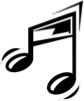 Explain why you think this song is describing a healthy or an unhealthy relationship based on the notes provided in class. Use quotes as examples for support, and make it appropriate for school please!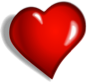 Quote from song: “ ____________________________________________________________________________________________________________________________________________________________________________________________________________________________________________________Healthy or unhealthy? _________________________Explain why it’s healthy or unhealthy: ____________________________________________________________________________________________________________________________________________________________________________________________________________________________________________________Quote from song: “ ____________________________________________________________________________________________________________________________________________________________________________________________________________________________________________________Healthy or unhealthy? _________________________Explain why it’s healthy or unhealthy: ____________________________________________________________________________________________________________________________________________________________________________________________________________________________________________________Quote from song: “ ____________________________________________________________________________________________________________________________________________________________________________________________________________________________________________________Healthy or unhealthy? _________________________Explain why it’s healthy or unhealthy: ____________________________________________________________________________________________________________________________________________________________________________________________________________________________________________________Quote from song: “ ____________________________________________________________________________________________________________________________________________________________________________________________________________________________________________________Healthy or unhealthy? _________________________Explain why it’s healthy or unhealthy: ____________________________________________________________________________________________________________________________________________________________________________________________________________________________________________________Quote from song: “ ____________________________________________________________________________________________________________________________________________________________________________________________________________________________________________________Healthy or unhealthy? _________________________Explain why it’s healthy or unhealthy: ____________________________________________________________________________________________________________________________________________________________________________________________________________________________________________________